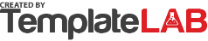 PATIENT SCHEDULINGPATIENT SCHEDULINGPATIENT SCHEDULINGPATIENT SCHEDULINGPATIENT SCHEDULINGPATIENT SCHEDULINGPATIENT SCHEDULINGPATIENT SCHEDULINGPATIENT SCHEDULINGPATIENT SCHEDULINGPATIENT SCHEDULINGPATIENT SCHEDULINGPATIENT SCHEDULINGPATIENT SCHEDULINGPATIENT SCHEDULINGPATIENT SCHEDULINGPATIENT SCHEDULINGPATIENT SCHEDULINGPATIENT SCHEDULINGPATIENT SCHEDULINGPATIENT SCHEDULINGPATIENT SCHEDULINGPATIENT SCHEDULINGPATIENT SCHEDULINGDentist Masters • Room 17Dentist Masters • Room 17Dentist Masters • Room 17Dentist Masters • Room 17Dentist Masters • Room 17Dentist Masters • Room 17Dentist Masters • Room 17Dentist Masters • Room 17Dentist Masters • Room 17Dentist Masters • Room 17Dentist Masters • Room 17Dentist Masters • Room 17Dentist Masters • Room 17Dentist Masters • Room 17Dentist Masters • Room 17Dentist Masters • Room 17Dentist Masters • Room 17Dentist Masters • Room 17Dentist Masters • Room 17Dentist Masters • Room 17Dentist Masters • Room 17Dentist Masters • Room 17Dentist Masters • Room 17Dentist Masters • Room 17January 26January 26January 26January 26January 29January 29January 29January 29January 30January 30January 30January 30January 31January 31January 31January 31February 1February 1February 1February 1Julian HueJulian HueJulian HueChloe FultonChloe FultonChloe FultonSarah WolfeSarah WolfeSarah WolfeCaitlyn PowellCaitlyn PowellCaitlyn PowellPatient NamePatient NamePatient Name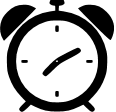 8:00 - 9:008:00 - 9:008:00 - 9:008:00 - 9:008:00 - 9:00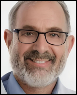 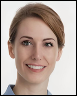 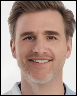 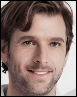 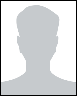 Dr. Horace MooreDr. Horace MooreDr. Kenneth MeierDr. Nick FowlerDr. XGeneral DentistOrthodontistPeriodontistOral SurgeonDentistDennis KesslerDennis KesslerDennis KesslerDrew UnderwoodDrew UnderwoodDrew UnderwoodRobert JacksonRobert JacksonRobert JacksonPatient NamePatient NamePatient NamePatient NamePatient NamePatient Name9:00-10:009:00-10:009:00-10:009:00-10:009:00-10:00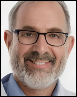 Dr. Kenneth MeierDr. Horace MooreDr. Horace MooreDr. XDr. XPeriodontistGeneral DentistGeneral DentistDentistDentistNathan BaxterNathan BaxterNathan BaxterVictoria GibbsVictoria GibbsVictoria GibbsBryan SmithBryan SmithBryan SmithJoanna O'ConnorJoanna O'ConnorJoanna O'ConnorPatient NamePatient NamePatient Name11:00-12:0011:00-12:0011:00-12:0011:00-12:0011:00-12:00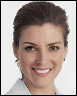 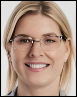 Dr. Alyssa HatfieldDr. Nick FowlerDr. Alyssa HatfieldDr. Samantha BowenDr. XEndodontistOral SurgeonEndodontistProsthodontistDentistAustin SpencerAustin SpencerAustin SpencerJeffrey ChaseJeffrey ChaseJeffrey ChasePatient NamePatient NamePatient NamePatient NamePatient NamePatient NamePatient NamePatient NamePatient Name12:00-13:0012:00-13:0012:00-13:0012:00-13:0012:00-13:00Dr. Horace MooreDr. Samantha BowenDr. XDr. XDr. XGeneral DentistProsthodontistDentistDentistDentistBrooke RaymondBrooke RaymondBrooke RaymondPatient NamePatient NamePatient NamePatient NamePatient NamePatient NamePatient NamePatient NamePatient NamePatient NamePatient NamePatient Name13:00-14:0013:00-14:0013:00-14:0013:00-14:0013:00-14:00Dr. Alexandra StricklandDr. XDr. XDr. XDr. XOrthodontistDentistDentistDentistDentist© TemplateLab.com© TemplateLab.com© TemplateLab.com© TemplateLab.com